22515VICCourse in Working Safely in the Solar IndustryVersion 3 – September 2022This course has been accredited under Part 4.4 of the Education and Training Reform Act 2006Accredited for the period: 1 July 2019 to 30 June 2024Course modification history: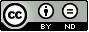 © State of Victoria (Department of Education and Training) 2019Copyright of this material is provided under a Creative Commons Attribution-No Derivatives 4.0 International licence. You are free to re-use the work under that licence, on the condition that you credit the State of Victoria (Department of Education and Training), provide a link to the licence, indicate if changes were made, and comply with all other licence terms. You must not distribute modified material. See: Creative Commons Attribution NoDerivatives 4.0 International The licence does not apply to:any images, photographs, trademarks or branding, including the Victorian Government logo and the DET logo; and content supplied by third parties.Copyright queries may be directed to copyright@education.vic.gov.auDisclaimerIn compiling the information contained in and accessed through this resource, the Department of Education and Training has used its best endeavours to ensure that the information is correct and current at the time of publication but takes no responsibility for any error, omission, or defect therein.To the extent permitted by law, DET, its employees, agents and consultants exclude all liability for any loss or damage (including indirect, special or consequential loss or damage) arising from the use of, or reliance on the information contained herein, whether caused or not by any negligent act or omission. If any law prohibits the exclusion of such liability, DET limits its liability to the extent permitted by law, for the resupply of the information.Third party sitesThis resource may contain links to third party websites and resources. DET is not responsible for the condition or content of these sites or resources as they are not under its control.Third party material linked from this resource is subject to the copyright conditions of the third party. Users will need to consult the copyright notice of the third-party sites for conditions of usage.Table of contents1.	Copyright owner of the course	12.	Address	13.	Type of submission	14.	Copyright acknowledgement	15.	Licensing and franchise	26.	Course accrediting body	27.	AVETMISS information	28.	Period of accreditation	2Section B: Course information	31.	Nomenclature	31.1	Name of the qualification	31.2	Nominal duration of the course	32.	Vocational or educational outcomes	32.1	Purpose of the course	33.	Development of the course	33.1	Industry/enterprise/ community/education needs	33.2	Review for re-accreditation	54.	Course outcomes	54.1	Qualification level	54.2	Employability skills	54.3	Recognition given to the course	54.4	Licensing/ regulatory requirements	55.	Course rules	55.1	Course structure	55.2	Entry requirements	66.	Assessment	66.1	Assessment strategy	66.2	Assessor competencies	77.	Delivery	77.1	Delivery modes	77.2	Resources	88.	Pathways and articulation	89.	Ongoing monitoring and evaluation	9Section C—Units of competency	10VU22744 Work safely in the solar industry	11Section A: Copyright and course classification information Section B: Course informationTable 1 - Course in Working Safely in the Solar Industry – CoreSection C—Units of competency Imported units of competency from the relevant Endorsed Training Packages are available from the national register here.Newly developed unit of competency:Version 3
September 2022Course structure updated to reflect current first aid unit HLTAID011 Provide first aid, which replaces the non-equivalent unit HLTAID003 Provide first aid. This supports the decision of national and state VET Regulators to ensure delivery of current first aid units within Victorian Crown Copyright courses.  Please refer to the ASQA website.Unit CPCCOHS2001A Apply OHS requirements, policies and procedures in the construction industry replaced with CPCCWHS2001 Apply WHS requirements, policies and procedures in the construction industry to reflect VRQA accreditation and align with listing on the National Register of VET.Copyright arrangements and representative and day to day contact details updatedVersion 2
August 2020Purpose of the course (Item 2.1) amendedCourse entry requirements (Item 5.2) amendedMinor amendments to text in unit VU22744Version 1Initial accreditation by VRQACopyright owner of the course Copyright of this course is held by the Department of Education and Training, Victoria.© State of Victoria (Department of Education and Training) 2019AddressExecutive DirectorHigher Education and Workforce DivisionHigher Education and SkillsDepartment of Education and Training (DET)GPO Box 4367MELBOURNE Vic 3001Organisational Contact: Manager, Training and Learning Products UnitPortfolio Alignment BranchHigher Education and Workforce DivisionHigher Education and SkillsDepartment of Education and Training (DET)Telephone: 131823Email: course.enquiry@education.vic.gov.auDay to day contact:Curriculum Maintenance Manager – Building IndustriesHolmesglen Institute PO Box 42 HOLMESGLEN VIC 3148Telephone: (03) 9564 1987Email: teresa.signorello@holmesglen.edu.auType of submissionInitial Accreditation.Copyright acknowledgementCopyright of the following units of competency from nationally endorsed training packages is administered by the Commonwealth of Australia and can be accessed from Training.gov (see website here). © Commonwealth of AustraliaCPP Property Services Training PackageCPCCWHS2001 Apply WHS requirements, policies and procedures in the construction industryCPCCCM2010B Work safely at heightsCPCCWHS1001 Prepare to work safely in the construction industryHLT Health Training PackageHLTAID011 Provide first aidLicensing and franchiseCopyright of this material is reserved to the Crown in the right of the State of Victoria. © State of Victoria (Department of Education and Training) 2019.This work is licensed under a under a Creative Commons Attribution 4.0 International licence (see Creative Commons for more information).You are free to re-use the work under that licence, on the condition that you credit the State of Victoria (Department of Education and Training), provide a link to the licence, indicate if changes were made, and comply with all other licence terms. You must not distribute modified material. Request for other use should be addressed to:Executive DirectorHigher Education and Workforce DivisionHigher Education and Skills Department of Education and Training (DET)GPO Box 4367Melbourne 3001Email: course.enquiry@education.vic.gov.auCopies of this publication can be downloaded free of charge from the DET website.Course accrediting bodyVictorian Registration and Qualifications Authority AVETMISS informationANZSCO code 312999 – Building and Engineering Technicians nec ASCED Code 0403 – Building National course code22515VICPeriod of accreditation 1 July 2019 to 30 June 2024NomenclatureStandard 1 AQTF Standards for Accredited CoursesName of the qualificationCourse in Working Safely in the Solar IndustryNominal duration of the course 64 hoursVocational or educational outcomesStandard 1 AQTF Standards for Accredited CoursesPurpose of the courseThe Course in Working Safely in the Solar Industry provides an accredited training program and vocational outcomes for persons wishing to gain the skills and knowledge required to work safely in the solar industry.On completion participants working with photovoltaic (PV) systems and solar water systems will have the skills and knowledge to:Work safely on roofsWork safely at heightsIdentify and report asbestosDevelopment of the courseStandards 1 and 2 AQTF Standards for Accredited Courses  Industry/enterprise/ community/education needsData confirms that Australia is experiencing a rooftop solar panel installation boom. Solar Victoria is an organisation that has been established by the Victoria Government to  manage the installation of solar panels and facilitate the rebate to house holders who participate in the government Solar Rebate Program.The Australian and State/Territory governments are also working to phase-out greenhouse-intensive water heaters. As a result of the phase-out and the availability of government incentives, the number of solar water heaters being installed has increased. This change to the water heating market has increased industry and public awareness of what constitutes compliant installations. Given the anticipated growth of the programs, the Victorian Government, through the Victorian Skills Commissioner, has identified the need to develop and accredit a safety training course to ensure the safety of solar panel/water collectors  installers working in solar and plumbing industry.Currently installers are required to complete working at heights certification to be eligible for industry accreditation i.e. Clean Energy Council, however there is no industry specific safety training available for solar panel/solar collector installers.The proposed course is designed to address the work, health and safety knowledge and skill requirements by developing a course specifically contextualised for the solar industry. The Course in Working Safely in the Solar Industry provides the skill set required by installers to be able to work safely at heights and on roofs with the required equipment. The course will ensure workers understand the required industry standards and the implications of safety hazards that may arise in the workplace.A Project Steering Committee was established to advise on the industry need and development of the course and to confirm its alignment to industry current and future needs. Members of the steering committee:The Course in Working Safely in the Solar Industry:does not duplicate, by title or coverage, the outcomes of an endorsed training package qualificationis not a subset of a single training package qualification that could be recognised through one or more statements of attainment or a skill setdoes not include units of competency additional to those in a training package qualification that could be recognised through statements of attainment in addition to the qualificationdoes not comprise units that duplicate units of competency of a training package qualification.Review for re-accreditationNot ApplicableCourse outcomesStandards 1, 2, 3 and 4 AQTF Standards for Accredited CoursesQualification levelThe Course in Working Safely in the Solar Industry will meet an identified industry need, but does not have the breadth, depth or volume of learning of a qualification.Employability skillsNot ApplicableRecognition given to the course (if applicable) Not ApplicableLicensing/ regulatory requirements (if applicable) Standard 5 AQTF Standards for Accredited Courses Not Applicable Course rulesStandards 2, 6, 7 and 9 AQTF Standards for Accredited CoursesCourse structure The Course in Working Safely in the Solar Industry consists of five core units of competency as indicated in Table 1. To be awarded the Course in Working Safely in the Solar Industry participants must successfully complete all core units.Participants, who exit the course without completing all the required units for the course will receive a Statement of Attainment listing those units that were successfully completed.The core units were mandated by the industry steering committee as all the knowledge and skills required to work safely and competently in the Solar Industry.Course structure The Course in Working Safely in the Solar Industry consists of five core units of competency as indicated in Table 1. To be awarded the Course in Working Safely in the Solar Industry participants must successfully complete all core units.Participants, who exit the course without completing all the required units for the course will receive a Statement of Attainment listing those units that were successfully completed.The core units were mandated by the industry steering committee as all the knowledge and skills required to work safely and competently in the Solar Industry.Unit of competency codeField of Education code (six-digit)Unit of competency titlePre-requisiteNominal hoursCore unitsCore unitsCore unitsCore unitsCore unitsVU22744040301Work safely in the solar industryNil12CPCCWHS2001061301Apply WHS requirements, policies and procedures in the construction industryNil20CPCCCM2010B061301Work safely at heightsCPCCOHS2001A 8CPCCWHS1001061301Prepare to work safely in the construction industryNil6HLTAID011069907Provide first aidNil18Total nominal hoursTotal nominal hoursTotal nominal hoursTotal nominal hours64Entry requirements Entry requirements Entry requirements Standard 9 AQTF Standards for Accredited CoursesThere are no essential entry requirements for this course. However, learners are best equipped to achieve the outcomes of the course in Working Safely in the Solar Industry, if they have minimum language, literacy and numeracy skills that are equivalent to level 3 of the Australian Core Skills Framework (ACSF).Details can be found on the website: http://www.acsf.deewr.gov.au .Learners who do not meet the minimum language, literacy and numeracy requirement may require additional support to complete the course.Standard 9 AQTF Standards for Accredited CoursesThere are no essential entry requirements for this course. However, learners are best equipped to achieve the outcomes of the course in Working Safely in the Solar Industry, if they have minimum language, literacy and numeracy skills that are equivalent to level 3 of the Australian Core Skills Framework (ACSF).Details can be found on the website: http://www.acsf.deewr.gov.au .Learners who do not meet the minimum language, literacy and numeracy requirement may require additional support to complete the course.Standard 9 AQTF Standards for Accredited CoursesThere are no essential entry requirements for this course. However, learners are best equipped to achieve the outcomes of the course in Working Safely in the Solar Industry, if they have minimum language, literacy and numeracy skills that are equivalent to level 3 of the Australian Core Skills Framework (ACSF).Details can be found on the website: http://www.acsf.deewr.gov.au .Learners who do not meet the minimum language, literacy and numeracy requirement may require additional support to complete the course.AssessmentAssessmentAssessmentStandards 10 and 12 AQTF Standards for Accredited CoursesStandards 10 and 12 AQTF Standards for Accredited CoursesStandards 10 and 12 AQTF Standards for Accredited CoursesAssessment strategy Assessment strategy Assessment strategy Standard 10 AQTF Standards for Accredited Courses All assessment, including Recognition of Prior Learning (RPL), must be compliant with the requirements of:Standard 1 of the AQTF: Essential Conditions and Standards for Initial/Continuing Registration and Guidelines 4.1 and 4.2 of the VRQA Guidelines for VET Providers, orthe Standards for Registered Training Organisations 2015 (SRTOs),orthe relevant standards and Guidelines for RTOs at the time of assessment.Assessment strategies must therefore ensure that:all assessments are valid, reliable, flexible and fairlearners are informed of the context and purpose of the assessment and the assessment processfeedback is provided to learners about the outcomes of the assessment process and guidance given for future optionstime allowance to complete a task is reasonable and specified to reflect the industry context in which the task takes placeAssessment strategies should be designed to:cover a range of skills and knowledge required to demonstrate achievement of the course aimcollect evidence on a number of occasions to suit a variety of contexts and situationsbe appropriate to the knowledge, skills, methods of delivery and needs and characteristics of learnersbe equitable to all groups of learnersAssessment methods are included in each unit and include:oral and/or written questioninginspection of final process outcomesportfolio of documented on-site work evidencepractical demonstration of required physical tasksinvestigative research and case study analysisWhile the Evidence Guide in each unit provides information specific to the unit outcomes a holistic approach to assessment is encouraged. This may be achieved by combining the assessment of more than one unit where it better replicates working practice.Units maybe assessed on-the-job, off-the-job or a combination of both.Where assessment occurs off-the-job, then an appropriate simulation must be used where the range of conditions reflects realistic workplace situations.Assessment of the imported endorsed units must reflect the Assessment Requirements for the relevant training packages.Standard 10 AQTF Standards for Accredited Courses All assessment, including Recognition of Prior Learning (RPL), must be compliant with the requirements of:Standard 1 of the AQTF: Essential Conditions and Standards for Initial/Continuing Registration and Guidelines 4.1 and 4.2 of the VRQA Guidelines for VET Providers, orthe Standards for Registered Training Organisations 2015 (SRTOs),orthe relevant standards and Guidelines for RTOs at the time of assessment.Assessment strategies must therefore ensure that:all assessments are valid, reliable, flexible and fairlearners are informed of the context and purpose of the assessment and the assessment processfeedback is provided to learners about the outcomes of the assessment process and guidance given for future optionstime allowance to complete a task is reasonable and specified to reflect the industry context in which the task takes placeAssessment strategies should be designed to:cover a range of skills and knowledge required to demonstrate achievement of the course aimcollect evidence on a number of occasions to suit a variety of contexts and situationsbe appropriate to the knowledge, skills, methods of delivery and needs and characteristics of learnersbe equitable to all groups of learnersAssessment methods are included in each unit and include:oral and/or written questioninginspection of final process outcomesportfolio of documented on-site work evidencepractical demonstration of required physical tasksinvestigative research and case study analysisWhile the Evidence Guide in each unit provides information specific to the unit outcomes a holistic approach to assessment is encouraged. This may be achieved by combining the assessment of more than one unit where it better replicates working practice.Units maybe assessed on-the-job, off-the-job or a combination of both.Where assessment occurs off-the-job, then an appropriate simulation must be used where the range of conditions reflects realistic workplace situations.Assessment of the imported endorsed units must reflect the Assessment Requirements for the relevant training packages.Standard 10 AQTF Standards for Accredited Courses All assessment, including Recognition of Prior Learning (RPL), must be compliant with the requirements of:Standard 1 of the AQTF: Essential Conditions and Standards for Initial/Continuing Registration and Guidelines 4.1 and 4.2 of the VRQA Guidelines for VET Providers, orthe Standards for Registered Training Organisations 2015 (SRTOs),orthe relevant standards and Guidelines for RTOs at the time of assessment.Assessment strategies must therefore ensure that:all assessments are valid, reliable, flexible and fairlearners are informed of the context and purpose of the assessment and the assessment processfeedback is provided to learners about the outcomes of the assessment process and guidance given for future optionstime allowance to complete a task is reasonable and specified to reflect the industry context in which the task takes placeAssessment strategies should be designed to:cover a range of skills and knowledge required to demonstrate achievement of the course aimcollect evidence on a number of occasions to suit a variety of contexts and situationsbe appropriate to the knowledge, skills, methods of delivery and needs and characteristics of learnersbe equitable to all groups of learnersAssessment methods are included in each unit and include:oral and/or written questioninginspection of final process outcomesportfolio of documented on-site work evidencepractical demonstration of required physical tasksinvestigative research and case study analysisWhile the Evidence Guide in each unit provides information specific to the unit outcomes a holistic approach to assessment is encouraged. This may be achieved by combining the assessment of more than one unit where it better replicates working practice.Units maybe assessed on-the-job, off-the-job or a combination of both.Where assessment occurs off-the-job, then an appropriate simulation must be used where the range of conditions reflects realistic workplace situations.Assessment of the imported endorsed units must reflect the Assessment Requirements for the relevant training packages.Assessor competencies Assessor competencies Assessor competencies Standard 12 AQTF Standards for Accredited Courses Assessment must be undertaken by a person or persons in accordance with:Standard 1.4 of the AQTF: Essential Conditions and Standards for Initial/Continuing Registration and Guidelines 3 of the VRQA Guidelines for VET Providers, or the Standards for Registered Training Organisations 2015 (SRTOs),orthe relevant standards and Guidelines for RTOs at the time of assessment. Assessors of the units of competency imported from training packages must reflect the requirements for assessors specified in that training package.Standard 12 AQTF Standards for Accredited Courses Assessment must be undertaken by a person or persons in accordance with:Standard 1.4 of the AQTF: Essential Conditions and Standards for Initial/Continuing Registration and Guidelines 3 of the VRQA Guidelines for VET Providers, or the Standards for Registered Training Organisations 2015 (SRTOs),orthe relevant standards and Guidelines for RTOs at the time of assessment. Assessors of the units of competency imported from training packages must reflect the requirements for assessors specified in that training package.Standard 12 AQTF Standards for Accredited Courses Assessment must be undertaken by a person or persons in accordance with:Standard 1.4 of the AQTF: Essential Conditions and Standards for Initial/Continuing Registration and Guidelines 3 of the VRQA Guidelines for VET Providers, or the Standards for Registered Training Organisations 2015 (SRTOs),orthe relevant standards and Guidelines for RTOs at the time of assessment. Assessors of the units of competency imported from training packages must reflect the requirements for assessors specified in that training package.DeliveryDeliveryDeliveryStandards 11 and 12 AQTF Standards for Accredited CoursesStandards 11 and 12 AQTF Standards for Accredited CoursesStandards 11 and 12 AQTF Standards for Accredited CoursesDelivery modes Delivery modes Delivery modes Standard 11 AQTF Standards for Accredited Courses Delivery strategies should be selected to reflect the nature of the industry specific competencies and the need of the learner.Due to the potential for a dispersed distribution of learners, course providers may wish to consider non-traditional strategies in the delivery of training. The achievement of competencies through workplace activities or on-the-job training should be fostered and encouraged where possible.It is recommended that the courses be conducted using project based delivery and assessment methods involving the clustering of units, to maximise opportunities for learners to have learning experiences which are as close as possible to a real-work environment. Delivery methods may include, but are not limited to:classroom presentationwork-based projectspractical demonstration of worklearning encompassing the clustering of unitsDelivery of the imported endorsed and accredited units of competency must be consistent with the guidelines in the relevant training package or accredited course.Standard 11 AQTF Standards for Accredited Courses Delivery strategies should be selected to reflect the nature of the industry specific competencies and the need of the learner.Due to the potential for a dispersed distribution of learners, course providers may wish to consider non-traditional strategies in the delivery of training. The achievement of competencies through workplace activities or on-the-job training should be fostered and encouraged where possible.It is recommended that the courses be conducted using project based delivery and assessment methods involving the clustering of units, to maximise opportunities for learners to have learning experiences which are as close as possible to a real-work environment. Delivery methods may include, but are not limited to:classroom presentationwork-based projectspractical demonstration of worklearning encompassing the clustering of unitsDelivery of the imported endorsed and accredited units of competency must be consistent with the guidelines in the relevant training package or accredited course.Standard 11 AQTF Standards for Accredited Courses Delivery strategies should be selected to reflect the nature of the industry specific competencies and the need of the learner.Due to the potential for a dispersed distribution of learners, course providers may wish to consider non-traditional strategies in the delivery of training. The achievement of competencies through workplace activities or on-the-job training should be fostered and encouraged where possible.It is recommended that the courses be conducted using project based delivery and assessment methods involving the clustering of units, to maximise opportunities for learners to have learning experiences which are as close as possible to a real-work environment. Delivery methods may include, but are not limited to:classroom presentationwork-based projectspractical demonstration of worklearning encompassing the clustering of unitsDelivery of the imported endorsed and accredited units of competency must be consistent with the guidelines in the relevant training package or accredited course.Resources Resources Resources Standard 12 AQTF Standards for Accredited Courses Successful delivery of this course requires access to solar panel/water collectors and associated equipment. For this to occur, providers and industry enterprises may form partnerships to deliver realistic and authentic training and assessment.The resources that should be available for these courses relate to normal work practice using procedures, information and resources typical of a workplace. This must include:WHS/OHS policy and work procedures and instructionspersonal protective equipmentaccess to realistic workplace environmentsrealistic roof structures clad with tiles, slat and metal sheeting building tools and safety equipmentaccess to solar panels or water collectors relevant installation materials and equipmentfall and perimeter protection barriers where required to be fitted relevant manufacturers’ specifications and/or manuals.Training must be undertaken by a person or persons in accordance with:Standard 1.4 of the AQTF: Essential Conditions and Standards for Initial/Continuing Registration and Guideline 3 of the VRQA Guidelines for VET Providers,or the Standards for Registered Training Organisations 2015 (SRTOs),orthe relevant standards and Guidelines for RTOs at the time of assessment.Standard 12 AQTF Standards for Accredited Courses Successful delivery of this course requires access to solar panel/water collectors and associated equipment. For this to occur, providers and industry enterprises may form partnerships to deliver realistic and authentic training and assessment.The resources that should be available for these courses relate to normal work practice using procedures, information and resources typical of a workplace. This must include:WHS/OHS policy and work procedures and instructionspersonal protective equipmentaccess to realistic workplace environmentsrealistic roof structures clad with tiles, slat and metal sheeting building tools and safety equipmentaccess to solar panels or water collectors relevant installation materials and equipmentfall and perimeter protection barriers where required to be fitted relevant manufacturers’ specifications and/or manuals.Training must be undertaken by a person or persons in accordance with:Standard 1.4 of the AQTF: Essential Conditions and Standards for Initial/Continuing Registration and Guideline 3 of the VRQA Guidelines for VET Providers,or the Standards for Registered Training Organisations 2015 (SRTOs),orthe relevant standards and Guidelines for RTOs at the time of assessment.Standard 12 AQTF Standards for Accredited Courses Successful delivery of this course requires access to solar panel/water collectors and associated equipment. For this to occur, providers and industry enterprises may form partnerships to deliver realistic and authentic training and assessment.The resources that should be available for these courses relate to normal work practice using procedures, information and resources typical of a workplace. This must include:WHS/OHS policy and work procedures and instructionspersonal protective equipmentaccess to realistic workplace environmentsrealistic roof structures clad with tiles, slat and metal sheeting building tools and safety equipmentaccess to solar panels or water collectors relevant installation materials and equipmentfall and perimeter protection barriers where required to be fitted relevant manufacturers’ specifications and/or manuals.Training must be undertaken by a person or persons in accordance with:Standard 1.4 of the AQTF: Essential Conditions and Standards for Initial/Continuing Registration and Guideline 3 of the VRQA Guidelines for VET Providers,or the Standards for Registered Training Organisations 2015 (SRTOs),orthe relevant standards and Guidelines for RTOs at the time of assessment.Pathways and articulation Pathways and articulation Pathways and articulation Standard 8 AQTF Standards for Accredited Courses Standard 8 AQTF Standards for Accredited Courses Standard 8 AQTF Standards for Accredited Courses Applicants who have already successfully completed any endorsed unit of competency from previous study will receive direct credit transfer for the same unit/s in this course. Graduates of this course will also gain direct credit transfer of units successfully completed in any future courses containing the same units.There are no formal articulation arrangements negotiated and established for the Course in Working Safely in the Solar Industry with higher education courses.Providers intending to arrange articulation with other VET or higher education course should refer to the:AQF Second Edition 2013 Pathways PolicyApplicants who have already successfully completed any endorsed unit of competency from previous study will receive direct credit transfer for the same unit/s in this course. Graduates of this course will also gain direct credit transfer of units successfully completed in any future courses containing the same units.There are no formal articulation arrangements negotiated and established for the Course in Working Safely in the Solar Industry with higher education courses.Providers intending to arrange articulation with other VET or higher education course should refer to the:AQF Second Edition 2013 Pathways PolicyApplicants who have already successfully completed any endorsed unit of competency from previous study will receive direct credit transfer for the same unit/s in this course. Graduates of this course will also gain direct credit transfer of units successfully completed in any future courses containing the same units.There are no formal articulation arrangements negotiated and established for the Course in Working Safely in the Solar Industry with higher education courses.Providers intending to arrange articulation with other VET or higher education course should refer to the:AQF Second Edition 2013 Pathways PolicyOngoing monitoring and evaluationOngoing monitoring and evaluationOngoing monitoring and evaluationStandard 13 AQTF Standards for Accredited Courses Standard 13 AQTF Standards for Accredited Courses Standard 13 AQTF Standards for Accredited Courses The Curriculum Maintenance Manager - Building Industries is responsible for the ongoing monitoring and maintenance of the course during its accreditation period. The Curriculum Maintenance Manager - Building Industries will undertake a formal review of the course at the mid - point of the accreditation period. The review will involve consultation with: course participants and graduatesregulators, unions, contractor associations and WorkSafe teaching/assessing staffAny significant changes to the course resulting from the review will be reported to the VRQA through a formal amendment process.The review of the course may also indicate that the course should be expired if a suitable qualification becomes available through the continuous improvement of a relevant Training Package. The Curriculum Maintenance Manager - Building Industries is responsible for the ongoing monitoring and maintenance of the course during its accreditation period. The Curriculum Maintenance Manager - Building Industries will undertake a formal review of the course at the mid - point of the accreditation period. The review will involve consultation with: course participants and graduatesregulators, unions, contractor associations and WorkSafe teaching/assessing staffAny significant changes to the course resulting from the review will be reported to the VRQA through a formal amendment process.The review of the course may also indicate that the course should be expired if a suitable qualification becomes available through the continuous improvement of a relevant Training Package. The Curriculum Maintenance Manager - Building Industries is responsible for the ongoing monitoring and maintenance of the course during its accreditation period. The Curriculum Maintenance Manager - Building Industries will undertake a formal review of the course at the mid - point of the accreditation period. The review will involve consultation with: course participants and graduatesregulators, unions, contractor associations and WorkSafe teaching/assessing staffAny significant changes to the course resulting from the review will be reported to the VRQA through a formal amendment process.The review of the course may also indicate that the course should be expired if a suitable qualification becomes available through the continuous improvement of a relevant Training Package. CPCCWHS2001Apply WHS requirements, policies and procedures in the construction industryCPCCCM2010BWork safely at heightsCPCCWHS1001Prepare to work safely in the construction industryHLTAID011Provide first aidVU22744Work safely in the solar industryVU22744 – Work safely in the solar industryVU22744 – Work safely in the solar industryVU22744 – Work safely in the solar industryUnit DescriptorThis unit describes the skills and knowledge to work safely in the solar industry. Specifically, the unit covers preparation, identification of work requirements, working safely at heights, including with fall protection and perimeter prevention equipment and handling relevant loads. No licensing or certification requirements apply to this unit at the time of accreditation.This unit describes the skills and knowledge to work safely in the solar industry. Specifically, the unit covers preparation, identification of work requirements, working safely at heights, including with fall protection and perimeter prevention equipment and handling relevant loads. No licensing or certification requirements apply to this unit at the time of accreditation.Pre-requisiteNilNilApplication of the UnitThis unit is applicable to individuals working in the solar industry installing PV solar panel, solar water panels and associated equipment. This unit is applicable to individuals working in the solar industry installing PV solar panel, solar water panels and associated equipment. ELEMENTPERFORMANCE CRITERIAPERFORMANCE CRITERIA1.	Prepare to work in the solar industry 1.1Identify industry structure, occupations, job roles and work environment for employment opportunities in meeting government priorities1.	Prepare to work in the solar industry 1.2Identify relevant employment conditions, organisational requirements, responsibilities and duties related to jobs and career paths in the solar industry1.	Prepare to work in the solar industry 1.3Examine relevant trends in solar technology, work processes and environmental issues which impact on the solar industry and employment opportunities 2.	Plan and prepare for solar installation2.1Confirm relevant Occupational Health and Safety (OHS)/Workplace Health and Safety (WHS) and environmental protection requirements are identified, recorded and put into place prior to the commencement of work 2.	Plan and prepare for solar installation2.2Participate in the development of compliance to relevant safe work method statements (SWMS) in accordance with organisational and OHS/WHS regulatory requirements 2.	Plan and prepare for solar installation2.3Confirm installation timeframe, scope of work, site conditions, materials, tools and equipment for the installation are compatible with maintaining safety and available on site 2.	Plan and prepare for solar installation2.4Read, interpret and confirm requirements for relevant solar installation according to manufacturers' assembly specifications and guidelines2.	Plan and prepare for solar installation2.5Confirm working at heights control measures conform with the prevention of falls hierarchy of control measures2.	Plan and prepare for solar installation2.6Confirm fall protection equipment anchor points, lines and harnesses are set-up and operated only by competent personnel2.	Plan and prepare for solar installation2.7Confirm relevant personal protective equipment (PPE) and relevant clothing are applied in accordance with Safe Work Method Statements (SWMS) organisational safety and requirements  3.	Evaluate work area requirements3.1Confirm work area access and egress for solar installation is suitable and safe for the task3.	Evaluate work area requirements3.2Establish correct and safe access to work area 3.	Evaluate work area requirements3.3Identify relevant workplace hazards and hazardous materials 3.	Evaluate work area requirements3.4Inspect worksite layout and work environment, including relevant weather conditions, equipment requirements and compliance with SWMS3.	Evaluate work area requirements3.5Identify and report on asbestos materials in accordance with organisational, OHS/WHS and regulatory requirements 3.	Evaluate work area requirements3.6Assess roof incline and roof structure integrity to ensure safe working conditions and compliance with safe work method statement (SWMS), OHS/WHS requirements and organisational procedures3.	Evaluate work area requirements3.7Identify relevant fall protection and perimeter protection equipment is installed where required and in accordance with safe work method statement (SWMS) and OHS/WHS regulatory requirements 4.	Access solar installation work area4.1Check that building and safety equipment for work to be undertaken is in accordance with workplace approved procedures 4.	Access solar installation work area4.2Confirm that personal fall protection equipment is used only by trained and competent personnel4.	Access solar installation work area4.3Check proper fitment of fall protection equipment prior to working at heights, including: appropriate PPE and working at heights head protection4.	Access solar installation work area4.4Check materials, tools and equipment are placed in a safe location to control risk of items falling and becoming a hazard to persons working below4.	Access solar installation work area4.5Use relevant manual handling method for moving tools, equipment and materials to work area in accordance with organisational safety and installation requirements5.	Perform solar installation work tasks5.1Fall protection equipment is continuously maintained and adjusted with movement to ensure protection is not compromised or diminished by movement through work area 5.	Perform solar installation work tasks5.2Use workplace and installation materials, tools and equipment at the worksite within the limits of the job role and in accordance with organisational and manufacturer’s specifications and guidelines5.	Perform solar installation work tasks5.3Identify compliance with relevant lock out and energisation procedures where implemented6.	Complete work tasks6.1Confirm and document installation completion and/or maintenance requirements of relevant components6.	Complete work tasks6.2Clean work area and dispose of, reuse or recycle materials according to legislation, regulations, codes of practice and job specifications 6.	Complete work tasks6.3Clean, check and store relevant tools and equipment according to manufacturer recommendations and workplace procedures6.	Complete work tasks6.4Finalise relevant reporting and/or recording according to workplace requirementsREQUIRED SKILLS AND KNOWLEDGEThis section describes the skills and knowledge required for this unit.Required skills:communicating skills to record, report and share workplace information, including safety issuesidentifying hazards identifying asbestos containing materialsinterpreting Occupational Health and Safety (OHS)/Workplace Health and Safety (WHS) and environmental protection requirementscontributing to the development of relevant safe work method statements (SWMS)  working safely at heightsworking safely on roofsworking with fall and perimeter protection equipment using personal protective equipment correctlyapplying manual handling procedures correctlyRequired knowledge:relevant standards and manufacturer' specifications and guidelines associated with solar productsrelevant legislative environmental protection and OHS requirements and practicesorganisation procedures associated with workplace safetyunderstanding of basic assembly and installation principles and structures of solar collector productsapplication of building and fixing materials and their effects on construction performancesustainable building practices and waste management processes manual handling procedureshand and power tools for solar installationworking in a range of weather conditionscomposition of safe work method statements (SWMS) including rescue planasbestos containing materials lockout and energisation proceduresREQUIRED SKILLS AND KNOWLEDGEThis section describes the skills and knowledge required for this unit.Required skills:communicating skills to record, report and share workplace information, including safety issuesidentifying hazards identifying asbestos containing materialsinterpreting Occupational Health and Safety (OHS)/Workplace Health and Safety (WHS) and environmental protection requirementscontributing to the development of relevant safe work method statements (SWMS)  working safely at heightsworking safely on roofsworking with fall and perimeter protection equipment using personal protective equipment correctlyapplying manual handling procedures correctlyRequired knowledge:relevant standards and manufacturer' specifications and guidelines associated with solar productsrelevant legislative environmental protection and OHS requirements and practicesorganisation procedures associated with workplace safetyunderstanding of basic assembly and installation principles and structures of solar collector productsapplication of building and fixing materials and their effects on construction performancesustainable building practices and waste management processes manual handling procedureshand and power tools for solar installationworking in a range of weather conditionscomposition of safe work method statements (SWMS) including rescue planasbestos containing materials lockout and energisation proceduresRange StatementThe Range Statement relates to the unit of competency as a whole. It allows for different work environments and situations that may affect performance. Bold / italicised wording in the Performance Criteria is detailed belowRange StatementThe Range Statement relates to the unit of competency as a whole. It allows for different work environments and situations that may affect performance. Bold / italicised wording in the Performance Criteria is detailed belowOccupational Health and Safety (OHS)/Workplace Health and Safety (WHS) requirements includes but are not limited:relevant legislation, relevant Acts and National Occupational Health and Safety (NOHS) guidelinesscaffoldingmaterial safety management systemssafe work method statements (SWMS)hazardous substances and dangerous goods codes & control measures used worksite safe operating procedures & risk managementhandling of materialshazard control, including electrical hazardspersonal protective clothing and equipment prescribed under legislation, regulations and workplace policies and practicessafe operating procedures, including recognising and preventing hazards associated with:hazardous materials and substancesphotovoltaic (solar) panelsservice linessurrounding structures and facilitiestrip hazardsuse of tools and equipmentwork site visitors/publicworking at heightsworking in proximity to othersuse of firefighting equipmentuse of first aid equipmentEnvironmental protection requirements may include:clean-up protection to existing structures and materialsozone protectionwaste managementnoise & dust pollutionworksite operating hoursuse & storage of hazardous materials protection of natural environmentrelevant legislationMaterials, tools and equipment includes but is not limited to:hand & power toolsfall & perimeter protectionequipment beltsscaffoldsladderslifting & load shifting equipmenthoists & jacks240v power suppliesCompressorGeneratorpneumatic driven equipmentsolar panels solar collectorsuse of covers for solar collectors during installationLock out tag out itemselevated platforms/hoistsCompetent personnel includes but is not limited to:worksite staff trained to erect, operate, maintain and dissemble fall prevention barriers and associated equipment Personal protective equipment (PPE) includes but is not limited to:ear muffs/plugshigh visibility reflective vestsjacketsclothing safety glasses/gogglessteel capped bootsdust masks/respiratorHazards may include:ambient temperatureworking in heat & cold climatic conditionswet/dry weather conditionsworking timeswork sitesconstruction activity mobile worker and contractorselectrical equipmentenergy sourcesequipment and materialstrenches & excavationshazardous materials ultra violet lightmanual handling or lifting of tools or equipment being installedmoisturenoisestationary & moving plantworking at heightsworking in confined spacesprotrusions, sharp materials & productsHazardous materials includes but is not limited to:dust & vapoursasbestos containing materialshazardous chemicals building materials liquids/gases under pressure Roof structure may include:  lifting & working on roofsrelevant laws & legislation relevant to roof design and constructionrelevant safety & skills training associated with working on roofsrange of roof inclines, including steeper than 45degrees use of fall & perimeter protection barriersintegrity building structure to support loads, including installer & equipment strengthening roof structures to support additional loads where requiredstability, fragility, brittleness of roof covering materialwalking on slippery roof surfacestiled, slat and metal sheetingEVIDENCE GUIDE The evidence guide provides advice on assessment and must be read in conjunction with the Performance Criteria, Required Skills and Knowledge, the Range Statement and the Assessment section in Section B of the accreditation submission.EVIDENCE GUIDE The evidence guide provides advice on assessment and must be read in conjunction with the Performance Criteria, Required Skills and Knowledge, the Range Statement and the Assessment section in Section B of the accreditation submission.Critical aspects for assessment and evidence required to assess competency in this unitA person who demonstrates competency in this unit must be able to provide evidence of the ability to:apply and work in accordance with Occupational Health and Safety (OHS) / Workplace Health and Safety (WHS) and environmental protection requirements work safely at heightsconfirm work task requirements and nature of the worksite to ensure safety to self and othersensure worksite has safe access and return from work areause personal protective equipment, including relevant hand and power tools correctly use fall protection equipment where requireduse and work safely within perimeter protection barriers where fittedreport on asbestos materials on worksite where evident safely perform relevant work tasks associated with solar installations Context of and specific resources for assessmentSkills must have been demonstrated in the workplace or in a simulated environment that reflects workplace conditions. Where simulation is used, it must reflect real working conditions by modelling industry operating conditions and contingencies, as well as, using suitable facilities, equipment and resources. Assessment must ensure access to:Personal protective equipment (PPE)Relevant materials, workplace tools and equipment, including worksite specific ladders, scaffolds, hoists etcRelevant hand and power toolsSolar installation materials and products. Assessment must be conducted in a safe environment where evidence gathered demonstrates consistent performance of typical activities experienced working on work sites for the solar industry. Method of assessmentA range of assessment methods should be used to assess practical skills and knowledge. The following examples are appropriate for this unit:direct observation of candidate working at heights in a real workplace setting or simulated environment;oral and/or written questioning on required knowledge and skills;review of portfolio of documentary evidence of the candidate;review of third-party workplace reports of on-the-job by the candidate.